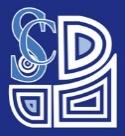 Year: 3/4Term: Autumn 2Year: 3/4Term: Autumn 2Year: 3/4Term: Autumn 2Year: 3/4Term: Autumn 2SubjectPrior Skills/Knowledge/languageNew skillsPlanningEnglishFable NarrativePersuasionPupils should be able to write down their ideas quickly. Their grammar and punctuation should be broadly accurate. Pupils’ spelling of most words taught so far should be accurate and they should be able to spell words that they have not yet been taught by using what they have learnt about how spelling works in English.Children to write their own simile poem based on the illustration and text extracts.Children to explore the definitions of words and phrases found within the Vehicle Text from the dictionary.Children can apply their understanding from all the vocabulary work by writing sentences usingprecise vocabulary choices to create a given effect Using their most relevant words, thechildren write a poem with two versesshowing the difference between twocharacters.Invite the children to plan to write the story from either the Fox or the Magpies point of view – in the first person rather than the third person, encouraging use of feelings and justification for actions.Text type: Fable narrativeText type: Persuasive writingVehicle Text: The FoxImmerseBook talk – prediction and inference from book cover and exerts of text. Dictionary work – synonyms and antonyms. Role on the WallAnalyseIdentify language features.Look at Model text – identify writer hints.Annotate Model textPlanChildren to plan their own Fable narrative. Children to plan their own persuasive textMathsYr 1 /2 Pupils should be taught to: solve problems with addition and subtraction: using concrete objects and pictorial representations, including those involving numbers, quantities and measures  applying their increasing knowledge of mental and written methods recall and use addition and subtraction facts to 20 fluently, and derive and use related facts up to 100 add and subtract numbers using concrete objects, pictorial representations, and mentally, including: a two-digit number and ones a two-digit number and tens two two-digit numbers adding three one-digit numbers show that addition of two numbers can be done in any order (commutative) and subtraction of one number from another cannot  recognise and use the inverse relationship between addition and subtraction and use this to check calculations and solve missing number problems.Place Value: Addition/Subtraction Year 3 Add and subtract multiples of 100 Add and subtract 3 digit and 1 digit numbers – not crossing tenAdd and subtract 3 digit and 1 digit numbers – crossing 10Subtract a 1digit number from 2 digits – crossing 10Subtract a 1 digit number from a 3 digit number crossing 10Add and subtract 3 digit and 2 digit numbers not crossing 100Add 3 digit and 2 digit numbers crossing 100Subtract a 2 digit number from a 3 digit number crossing 100Add and subtract 100’sSpot the pattern – making it explicit.Add and subtract 2 digit and 3 digit numbers crossing 10 and 100Add two 3 digit numbers Subtract a 3 digit number using exchangeYear 4Add two four digit numbers – no exchangeAdd two four digit numbers  - one exchangeAdd two four digit numbers – more than one exchangeSubtract two 4 digit numbers – no exchangeSubtract two 4 digit numbers – one exchangeSubtract two 4 digit numbers – more than one exchangeEfficient subtractionEstimate answersAddition and Subtraction Activities will involve:Using dienes, cubes, hundred squares, number lines and other physical resourcesWhite rose power-points and worksheetsClassroom secrets resourcesGeographyLocational knowledge  name and locate the world’s seven continents and five oceans  name, locate and identify characteristics of the four countries and capital cities of the United Kingdom and its surrounding seas Place knowledge  understand geographical similarities and differences through studying the human and physical geography of a small area of the United Kingdom, and of a small area in a contrasting non-European country Human and physical geography  identify seasonal and daily weather patterns in the United Kingdom and the location of hot and cold areas of the world in relation to the Equator and the North and South PolesInvestigating IndiaTo explore India and where it is in the world.To explore the mountain ranges found in India.To explore some of the major rivers in India.To explore the human and physical features ofcities in India.To explore India’s culture and its influence on other countries.To be able to compare India to the United Kingdom.Hold a class discussion and record what children know about monsoons, typhoons and other natural disasters, on your whiteboard.•  Explain that areas in India experience monsoons and flooding in certain months of the year. This impacts their farmland and the people living in these areas.Explain to your class there are five different ways mountains can form. Fold mountains, fault-block,dome, volcanic and plateau. Show your children pictures of each.•  Discuss the ways each type of mountain is formed with your children. Guess how many mountain ranges are in India?•  Explain to your class what a river is and what it does. Discuss with your children where rivers start, how they flow and where they end.•  Does your class know what rivers are used for? Explain that rivers are used to carry water across land, provide a water supply for farms and to transport products to different towns.•  Does India have any rivers? Explain to your class that India has many river systems due to the large number of mountain ranges in the country. Most of the major rivers begin in the Himalayas, Vindhyas and Western Ghats mountain ranges.What is the capital city of India? Has anyone in your class travelled to India and would like to share theirexperiences?•  Explain to your class that New Delhi is the capital city of India and discuss some key facts about NewDelhi.•  Ask children to discuss the kinds of buildings and sights they might see in New Delhi.Explain to your class that Indian civilisation is very old and the culture it has is one of the oldest on Earth. Show children some Indian symbols and ask if they have seen them before.•  There are many aspects that make up the Indian culture. Art, architecture, festivals, clothing, religion and cuisine are some aspects of the Indian culture. Explain to your children they will be looking at each of these in detail.Explain to your class they will be comparing India to the United Kingdom. Ask them to think about whatmight be similar and different.•  Show children a world map and ask them to locate the two areas. Which hemisphere are they in? Whatother countries surround them?SciencePupils should be taught to: identify and compare the suitability of a variety of everyday materials, including wood, metal, plastic, glass, brick, rock, paper and cardboard for particular usesElectricityConstruct a simple series electrical circuit, identifying and naming its basic parts, including cells, wires, bulbs, switches and buzzers.Identify whether or not a lamp will light in a simple series circuit, based on whether or not the lamp is part of a complete loop with a battery.Recognise that a switch opens and closes a circuit and associate this with whether or not a lamp lights in a simple series circuit.See Pzazz plans – Miss GregoryDTDesign purposeful, functional, appealing products for themselves and other users based on design criteria.Christmas CookiesDesign use research and develop design criteria to inform the design of appealing products that are fit for purpose, aimed at particular individuals or groups generate, develop, model and communicate their ideas through discussion, annotated sketches, cross-sectional and exploded diagrams, prototypes, pattern pieces and computer-aided design Make select from and use a wider range of tools and equipment to perform practical tasks [for example, cutting and shapingselect from and use a wider range of materials and components, including construction materials, textiles and ingredients, according to their functional properties and aesthetic qualities Evaluate investigate and analyse a range of existing products  evaluate their ideas and products against their own design criteria and consider the views of others to improve their work Look at a selection of different cookies – assess their qualitiesMake sugar cookies – evaluateMake gingerbread cookiesLook at the packaging for a selection of different biscuits. Design their own packagingMake packaging for their own cookiesMake Christmas cookies to go in our own packaging. ComputingUse technology safely and respectfully, keeping personal information private; identify where to go for help and support when they have concerns about content or contact on the internet or other online technologies.Online SafetyUse technology safely, respectfully and responsibly; recognise acceptable/unacceptable behaviours; identify range of ways to report concerns about content and contact.REWhy do Christians sing in worship?See A. Berry plansMusicUse their voices expressively and creatively by singing songs and speaking chants and rhymes.Christmas songsplay and perform in solo and ensemble contexts, using their voices and playing musical instruments with increasing accuracy, fluency, control and expressionChildren to learn and perform a selection of Christmas Songs:This little light of mineWe need a little ChristmasMary had a babyLove shone downThe Christmas CalypsoAway in a manger